Goal Focused To-Do ListGoal Focused To-Do ListGoal Focused To-Do ListGoal Focused To-Do ListGoal Focused To-Do List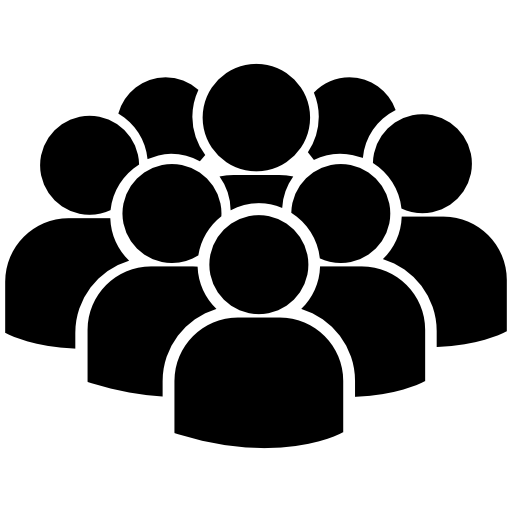 Audience Building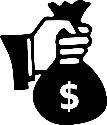 Income Producing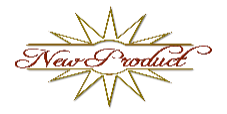 Products ToCreate or Promote?Other Tasks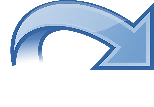 Tasks to Outsource